МУНИЦИПАЛЬНОЕ  БЮДЖЕТНОЕ ДОШКОЛЬНОЕ  ОБРАЗОВАТЕЛЬНОЕ УЧРЕЖДЕНИЕ  ДЕТСКИЙ   САД № 50  КОМБИНИРОВАННОГО  ВИДА Г. СЕВЕРОМОРСКАПАСПОРТИЗО-СТУДИИ «ПАЛИТРА»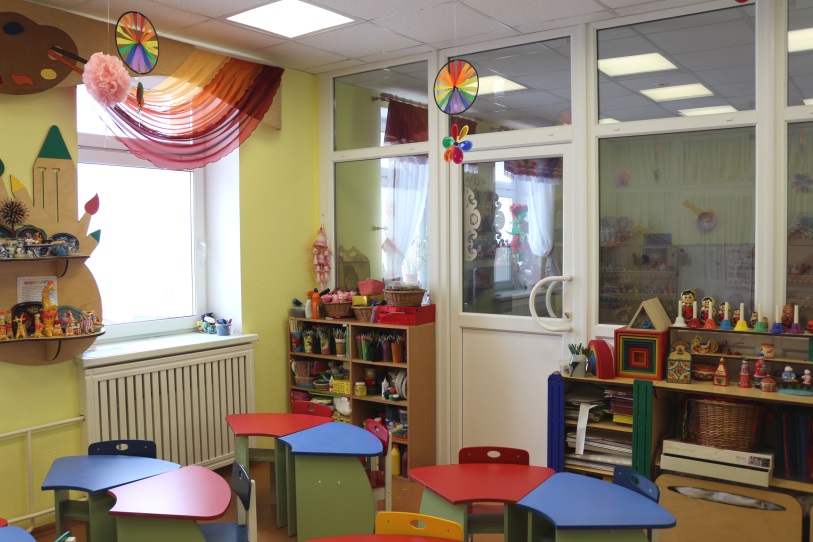 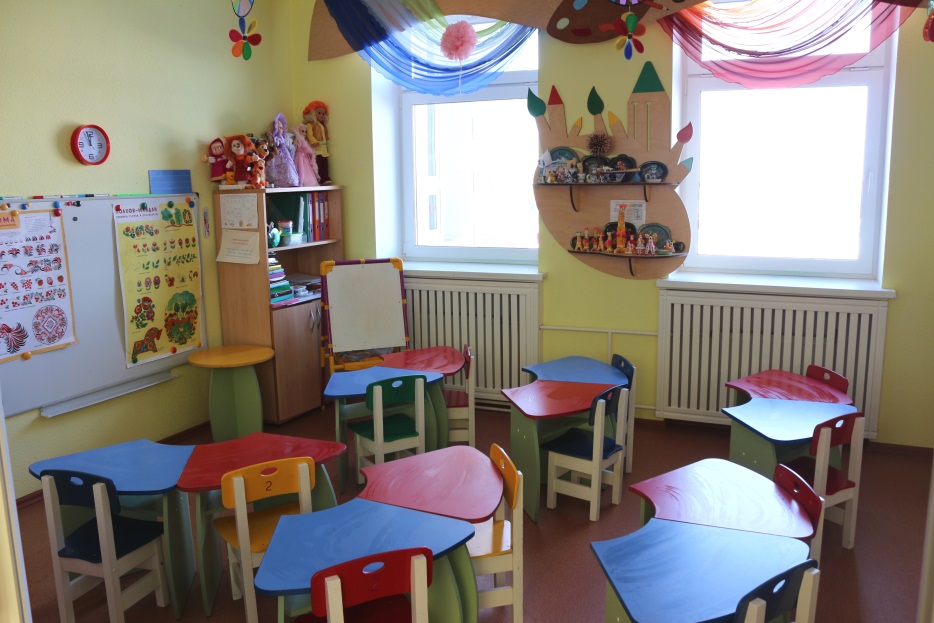 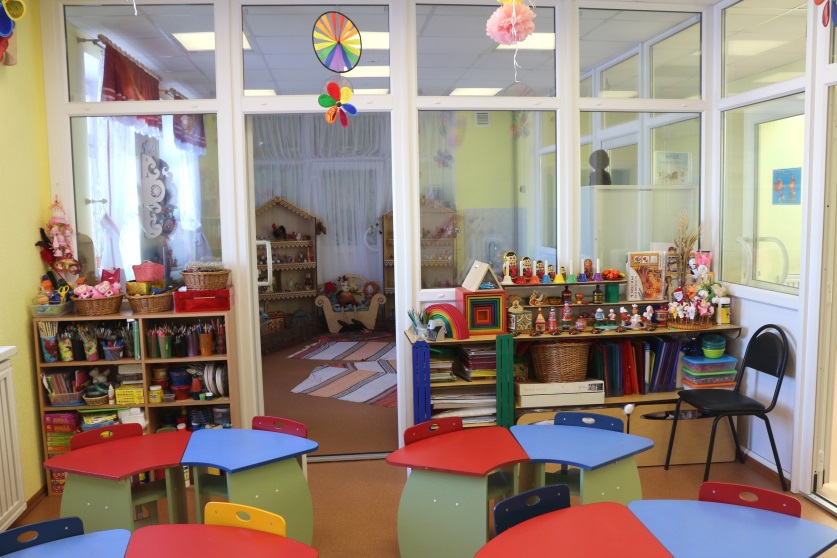 Изо-студия «Палитра»: 18 кв. мСтационарный; находится на 2 этаже здания ДОУ.Освещение: естественное (2 окна) и искусственное (лампы дневного света).Наличие аптечки: имеется.Ограждение отопительных приборов: имеется  (дерево).Инструкции по охране труда и технике безопасности: имеются.Вместимость: 12 человекОтветственный: воспитатель изо-студии.В изо-студии «Палитра» организованы места для проведения непосредственно образовательной деятельности, которые соответствуют требованиям по охране труда, техники безопасности и производственной санитарии, а также возрастным особенностям детей дошкольного возраста. Административно — педагогический персонал с правилами техники безопасности при проведении непосредственно образовательной деятельности ознакомлен.Формы работыНОД  в средних, старших и подготовительных к школе группах.Индивидуальная / коррекционная  работа с детьми.Кружковая работа.Перечень  оборудования для организации педагогического процесса в изо-студии «Палитра» МБДОУ д\с № 50  на 01.09.2016 г.:Материально-техническая база кабинета по изобразительной деятельностиИзобразительный материал кабинета по изобразительной деятельностиМетодическое обеспечение кабинета по изобразительной деятельности Наглядно - методическое пособие:Плакаты (хранится в библиотеке МБДОУ д/с № 50);Наглядно - демонстративный материал по народным промыслам (хранится в библиотеке МБДОУ д/с № 50);Репродукции картин (хранится в библиотеке МБДОУ д/с № 50);Муляжи (хранится в библиотеке МБДОУ д/с № 50);Предметы народного промыслаИгрушкиДидактические и развивающие игрыВидеоматериалы (отсутствуют)Учебно-методическая литература (хранится в библиотеке МБДОУ д/с № 50).Документация воспитателя изо-студии «Палитра»:№НаименованиеКоличествоСтол "Ромашка" 6 лепестков с центром2Стулья детские13Стул для педагога1Шкаф для учебных пособий1Стенка "Карандаши" 1Стеллаж для изобразительных материалов1Полка «Карандаши»1Доска магнитная1Фланелеграф1Мольберт магнитно-маркерный с буквами1Мольберт стеклянный2Увлажнитель воздуха1Фартуки и нарукавники для изобразительной деятельности20 комплектовАптечка1Часы1Ведро с крышкой для мусора1Раковина1Бондо1Наполнитель вертикальный большой2№НаименованиеНаименованиеНаименованиеНаименованиеКоличествоКарандашиКарандашиПростыеПростые20КарандашиКарандашиЦветные 18 цвЦветные 18 цв15КарандашиКарандашиЦветные акварельные 12 цв.Цветные акварельные 12 цв.2КарандашиКарандашиВосковые 12 цв.Восковые 12 цв.15ФломастерыФломастеры12 цв12 цв14ФломастерыФломастеры6 цв.6 цв.20КраскиГуашь 0,5 лбелыйбелый1КраскиГолубой темныйГолубой темный1КраскиЗеленый темныйЗеленый темный1КраскиЗеленый светлыйЗеленый светлый1Краскиохраохра1КраскиФиолетово-краснаяФиолетово-красная1КраскиОранжевая светлаяОранжевая светлая1КраскиГуашь 0,22желтаяжелтая1КраскиГуашь 0,225золотаязолотая1Краскисеребрянаясеребряная1Краскиалаяалая1Краскиголубаяголубая1Краскичернаячерная1КраскиАкварель12 цв12 цв20КраскиТемпера 0,5 лмалиновыймалиновый3Краскикоричневыйкоричневый2Краскиоранжевыйоранжевый2КраскиАлыйАлый1КраскиФиолетовыйФиолетовый3Краскичерныйчерный3Краскиизумрудизумруд1КраскиАкрил12 цв12 цв3КраскиПальчиковые6 цв6 цв12КраскиВитражные6 цв6 цв12ТушьТушьчернаячерная1Гель с блесками 10 цвГель с блесками 10 цвГель с блесками 10 цвГель с блесками 10 цв5Гель перламутровый 12 цвГель перламутровый 12 цвГель перламутровый 12 цвГель перламутровый 12 цв2КлейКлейкарандашкарандаш20КлейКлейПВАПВА5Штемпельная краскаШтемпельная краскасинийсиний1Штемпельная краскаШтемпельная краскакрасныйкрасный1Штемпельные подушкиШтемпельные подушки3Пастель масляная 24 цв.Пастель масляная 24 цв.Пастель масляная 24 цв.Пастель масляная 24 цв.3 набораПластилин 12 цвПластилин 12 цвПластилин 12 цвПластилин 12 цв5ЛастикЛастикЛастикЛастик20КистиБелка4410КистиБелка2220КистиБелка114КистиБелка3320КистиБелка5520КистиБелка6613КистиБелка7713КистиБелка885КистиБелка886КистиКолонок1120КистиКолонок2220КистиКолонок3320КистиПони№ 7№ 720КистиПони4410КистиПони3310КистиСинтетика5520КистиСинтетика442022203320малярная3Щетина6618Щетина4420Щетина8818БумагаАльбомы для рисования А4Альбомы для рисования А4Альбомы для рисования А420БумагаА4 (500 л)А4 (500 л)А4 (500 л)1 упБумагаА3 (20 л)А3 (20 л)А3 (20 л)5 упБумагаА2А2А2 20 листовБумагаЦветная односторонняя в набореЦветная односторонняя в набореЦветная односторонняя в наборе10БумагаЦветная двусторонняя в набореЦветная двусторонняя в набореЦветная двусторонняя в наборе5БумагаБархатная в набореБархатная в набореБархатная в наборе5БумагаКреповая (6 цветов)Креповая (6 цветов)Креповая (6 цветов)По 1 уп.КартонБелыйБелыйБелый5 упКартонЦветнойЦветнойЦветной5 упКартонГолографическийГолографическийГолографический5 упПалитраПалитраПалитраПалитра20Подставки для кистей/карандашейПодставки для кистей/карандашейПодставки для кистей/карандашейдвойная8Стакан цветной14Стакан «Непроливайка» для водыСтакан «Непроливайка» для водыСтакан «Непроливайка» для водыСтакан «Непроливайка» для воды20Магнит для доскиМагнит для доскиМагнит для доскиМагнит для доски10Ножницы детскиеНожницы детскиеНожницы детскиеНожницы детские15Заготовка пластиковая «Витраж» в ассортиментеЗаготовка пластиковая «Витраж» в ассортиментеЗаготовка пластиковая «Витраж» в ассортиментеЗаготовка пластиковая «Витраж» в ассортименте100СтекаСтекаСтекаСтека20Трафаретырельефныерельефныерельефные1 упфигурныефигурныефигурные5прямые прямые прямые 10Шаблоны (картон) в ассортиментеШаблоны (картон) в ассортиментеШаблоны (картон) в ассортиментеШаблоны (картон) в ассортиментеФормочки для моделированияФормочки для моделированияНабор 12 шт.Набор 12 шт.3Трубочки для коктейляТрубочки для коктейля100 шт.100 шт.1 уп.ШпажкиШпажкитолстыетолстые30тонкиетонкие20МукаМукаМукаМука1 уп.СольСольСольСоль1 уп.КрахмалКрахмалКрахмалКрахмал1 уп.Доска для лепкиДоска для лепкиДоска для лепкиДоска для лепки15Контейнеры для хранения с крышкойКонтейнеры для хранения с крышкойКонтейнеры для хранения с крышкойКонтейнеры для хранения с крышкой3Клеенки-место для столовКлеенки-место для столовКлеенки-место для столовКлеенки-место для столов20№НаименованиеНаименованиеКоличествоКорзина плетенаяБольшая1Корзина плетенаяСредняя3Дыковская росписьбарыня3Дыковская росписьБарыня в лодке1Дыковская росписьсвистульки3Дыковская росписьОлень1Филимоновская игрушкаФилимоновская игрушка-великан1Филимоновская игрушкаФилимоновская игрушка средняя6Гжельподсвечник2ГжельПодставка под яйцо1ГжельКонфетница1ГжельКружка1Городец Купчиха1Городец Купец 1Городец Солонка2Городец Конфетница1Северная росписьСолонка Башенка малая1Северная росписьСолонка квадратная1Мезенская росписьЦилиндры 5 шт1Карпогольская росписьчаепитие1Карпогольская росписьСвистулька – уточка 1Карпогольская росписьрыбалка1Жостовский подносЖостовский поднос8 штБогородская игрушка - котятаБогородская игрушка - котята1Семеновская матрешка 8 шт.Семеновская матрешка 8 шт.1Хохломаложка7ХохломаКадочка 95*552ХохломаСолонка 40*701ХохломаРюмка1№НаименованиеКоличествоАнастасия Весна со звуковым устройством2Лев резиновый1Овечка резиновая2Красная шапочка резиновая1Змейка резиновая2Автомобиль 2№НаименованиеКоличествоФасоль цветная1«Что есть что»1«Цвет и форма»2«Что перепутал художник?»1Лото «Заколдованные картинки»1«Парные коврики»1Ларец «Времена года»1Лото «Все расставим по местам»1«Театр настроения»1«Спрячь колобка»1«Матрешки»1«Человек и движения»1Пирамидка-матрешка из кубиков1Набор деревянных полуколец Радуга 11Игра "Калейдо"
Корпус калейдоскопа выполнен из трех деревянных панелей (каждая толщиной 1 см, длиной стороны 16 см). Рама, скрепляющая панели, снабжена тремя мощными магнитами. В комплекте – три маленьких пластмассовых чашечки диаметром 6,5 см и три прозрачные треугольные вставки.2Набор из 8 цветных колокольчиков (размер каждого 7*7*13 см, колокольчик металлический, ручка пластиковая). Каждый колокольчик имеет маркировку в соответствии с нотным рядом (до 1, ре 2, ми 3, фа 4, соль 5, ля 6, си 7, до 8). Чистое, красивое, мелодичное звучание вызывает эмоциональный отклик у детей. С помощью этих колокольчиков можно познакомить ребенка с нотным станом, звучанием каждой ноты, научить сравнивать звуки по высоте, а также познакомить детей с цветом.1№НаименованиеПрограмма дополнительного образования по художественно-эстетической направленности для детей старшего дошкольного возраста «ЖАР-ПТИЦА»Расписание непосредственно образовательной деятельности по реализации образовательной области «Художественно-эстетическое развитие» (изобразительная, продуктивная)в изостудии «Палитра» на 2016-2017 учебный годРежим дня МБДОУ д/с № 50 на 2016-2017 учебный годОбщая сетка занятийПерспективное комплексно-тематическое планирование на 2016-2017 учебный год Циклограмма рабочего времени воспитателя по художественно-эстетическому развитию МБДОУ  д/с № 50 Хирной Юлии Алексеевны на 2016  - 2017 учебный годУчебно-тематический план изо-студия «Палитра» в средних, старших и подготовительных к школе группахУчебно-тематический план кружок «Жар-птица»Перспективное календарное планирование изо-студия «Палитра» в средних, старших и подготовительных к школе группахПерспективное календарное планирование кружкиТабель учета посещаемости детей (кружки)Педагогический  мониторинг «Жар-птица», изо-студия «Палитра» по художественно-эстетическому развитиюЖурнал регистрации индивидуальной работы с детьми изо-студия, другоеЖурнал регистрации работы с родителями (законными представителями)Журнал регистрации взаимодействия с педагогамиЗаявления родителей на кружкиОтчеты о проделанной работе: изо-студия, «Жар-птица» за предыдущие годыКонспекты изо-студия, «Жар-Птица»Консультации для родителейТематические папкиКартотекиМультимедийные авторские презентацииМультимедийные авторские дидактические и развивающие игрыДокументы по самообразованию